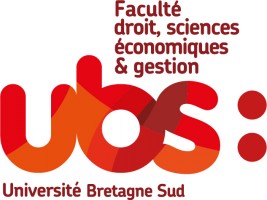 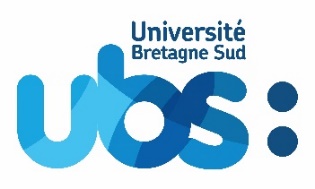 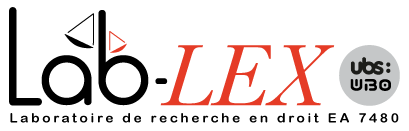 COLLOQUE INAPPLICATION DE LA REGLE DE DROITJeudi 4 Avril et vendredi 5 avril 2019 Formulaire d’inscription À remettre à :Fanny FARCYFanny.farcy@univ-ubs.frUniversité de Bretagne-SudLaboratoire Lab-LEXMelle, Mme, M. (barrer la mention inutile) Nom : 	Prénom : 	Qualité : 	Adresse de Facturation : 	Téléphone : 	Adresse électronique où vous voulez être joint(e) :	Tarif deux journées (4 et 5 avril)	15 Euros   Moyen de paiement :Les frais d’inscription sont à régler par chèque à l’ordre de l’agent comptable de l’Université de Bretagne-Sud.Désirez-vous :	1 Facture           1 Attestation de présence  A ……………….., le …………………..